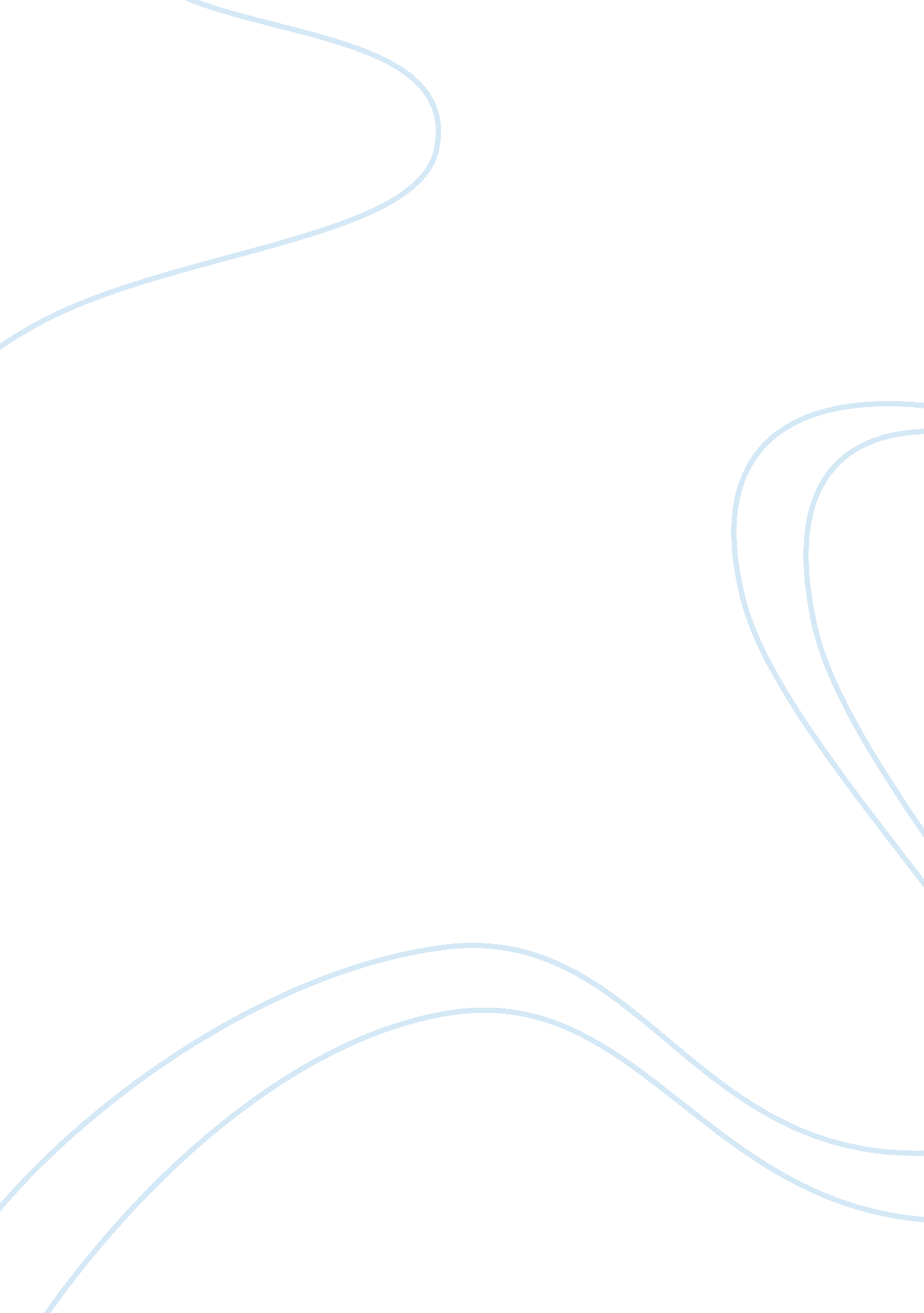 Desigry – college essay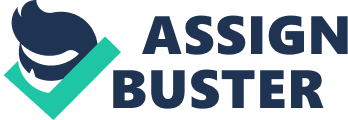 Copy and paste the following text into a document or create a document that contains the same information. Using your essay in response to the unit’s writing prompt, complete the following steps to improve your essay. Brutes was a Tragic hero because he is a person of noble birth with heroic qualities. He was also a patriot because even though he killed Caesar, he did it for the sake of Rome. He did this deed to protect the people of Rome. However, others may think of him as a betrayer because he murdered Caesar and he killed himself to get out of the punishment that was going to be appointed to him for his terrible deed.! Others may think of him as a betrayer because he murdered Caesar, He only did this because he believed Caesar had corrupted the republic, and he was to be stopped, There would be an end of the republic by ruling like a king or a dictator. Brutes was made to believe that he was going to save his country before something horrible was to happen such as the corruption. Many believe that he killed himself to get out of the punishment that was going to be appointed to him for his terrible deed. But Brutes did realize the errors that he done and he decides that his punishment must be death. He sentenced his own death by running on his own sword, the most painful and longest death possible. When Brutes kills himself he shouts out words of peace to Caesar spirit “ Caesar, you can rest now. I didn’t kill you half as willingly. ” I also used quotations when I said: Brutes is a patriot because when Cassias suggests killing Antonym Brutes says “ It’ll look like we killed Caesar out of anger and Mark Antonym out of envy. Let’s be sacrifice but not butchers, Caucus. We’re all against what Caesar stands for, and there’s no blood in that. Brutes was a patriot because even though he killed Caesar, he did it for the sake of is country because if not the destruction that Caesar may caused if he were to be crowned would have had a negative effect on the country of Rome. He worked extremely hard for his country and tried his absolute best to do what he could he do to help benefit the people. Brutes believed that Julius Caesar was too ambitious for his own good. L. “ Our course will seem too bloody, Caucus , Cassias, To cut the head off and then hack the limbs, Like wrath in death and new afterwards; For Antonym is but a limb of Caesar: Let us be sacrifice, but not butchers, Caucus. Stated by Caesar. This is a reasons in which that they must kill him to save Rome from dictatorship , they must not kill Marc Anthony as well, or they will appear as cold-blooded killers in the eyes of the people rather than defender’s of the country. I conclude that Brutes was a patriot because he wanted the best for Rome so that is why he killed Caesar because he knew that if Caesar was to take the crown then the country would be under dictatorship. Although he seems like a traitor, he was actually very brave and in the end he scarified himself for Rome. Even though Brutes knows that he has killed Caesar for a good cause, he seems very mindful that what he did was rang. Brutes did have some faults but in the end he was human and he had good intentions for what he did. If you were to be in his position , What would you have done? Essay With Revisions Grammar 2. Check your essay for grammatical errors. Highlight or underline any parts of your essay that should be corrected. 3. Correct the grammatical errors you identified and place your revisions here. There wasn’t much grammatical errors but I did revise them, but they were little mistakes that were not that noticeable. Transitions 4. Paste the transitions from your essay here. In the end, others may think 5. There should be at least one transition per paragraph. Based on what you found in your essay, what can you do to improve your transitions? Explain here. Placing more transitional words in my essay. 6. Use the transition sheet to help you revise your transitions. Put your revised transitions here. With regards to Brutes Conclusion 5. Review your concluding paragraph. Show what transition you have used to signal closure of the essay. In the end Explain how you have synthesized the argument. I synthesized the argument by saying hat both sides think of Brutes and how he was most defiantly a patriot rather Han a betrayer. Identify what you have done to challenge your readers. I asked If you were to be in his position , What would you have done? Review these details and determine how you can strengthen your conclusion. I can strengthen my conclusion by going over the facts of what I stated previously and place reasons in which he was a patriot and not a betrayer. 6. Revise your conclusion to make it stronger and place the revision here. In the end Brutes was a patriot because he wanted the best for Rome so that is why he killed Caesar because he knew that if Caesar was to take the crown then the entry would be under dictatorship. Although he seems like a traitor, he was actually very brave and in the end he scarified himself for Rome. Even though Brutes knows that he has killed Caesar for a good cause, he seems very mindful that what he did was wrong. Brutes did have some faults but in the end he was human and he had good intentions for what he did. If you were to be in his position , What would you have done? Share With a Friend 7. Ask a friend or family member to read your essay. Challenge that person to find at least two areas for improvement. List your friend or family member’s suggestions ere. My friend ask for me to put in some rhetorical questions which I did and they told me to review my grammar because I did have mistakes. Final Read Through 8. Read your essay aloud to yourself. Check for errors one last time. Final Draft 9. Paste your final draft here. Brutes was a tragic hero because he was a person of noble birth with heroic qualities. He was a patriot because even though he killed Caesar, he did it for the sake of Rome. He did this deed to protect the people of Rome. However, others may think of him as a betrayer because he murdered Caesar and he killed himself to get out of he punishment that was going to be appointed to him for his terrible deed. With regards to Brutes some people may think of him as a betrayer because he murdered Caesar, He only did this because he believed Caesar had corrupted the republic, and he was to be stopped, There would be an end of the republic by ruling like a king or a dictator. Brutes was made to believe that he was going to save his country before something horrible was to happen such as the corruption. Many believe that he killed himself to get out of the punishment that was going to be appointed to him for his terrible deed. But Brutes did realize the errors that he done ND he decides that his punishment must be death. He sentenced his own death by running on his own sword, the most painful and longest death possible. When Brutes kills himself he shouts out words of peace to Caesar spirit “ Caesar, you can rest now. I didn’t kill you half as willingly. “ Also use of these quotations supported the claim such as: Brutes is a patriot because when Cassias suggests killing Antonym Brutes says “ It’ll look like we killed Caesar out of anger and Mark Antonym out of envy. Let’s be sacrifice but not butchers, Caucus. We’re all against what Caesar stands for, and there’s no blood in that. ” his own good. Our course will seem too bloody, Caucus , Cassias, rather than defender’s of the country. Reflection 10. Write your reflection paragraph here. You are done! The steps I followed to revise my argument was to review the transition words to make my essay flow better. I consulted my friend Knish to read my essay and give constructive criticism. I corrected my grammar because it seemed I didn’t do them correctly and effectively. My sentence structure true were confusing. My final argument is better than my first draft because I was able to revise and edit what I was saying better, and my essay was able to make my essay more effective to the reader. 